Daugavpils Universitātē tiek izsludināts atklāts konkurss akadēmiskajam personālam uz šādām amata vietām ESF projektos:1)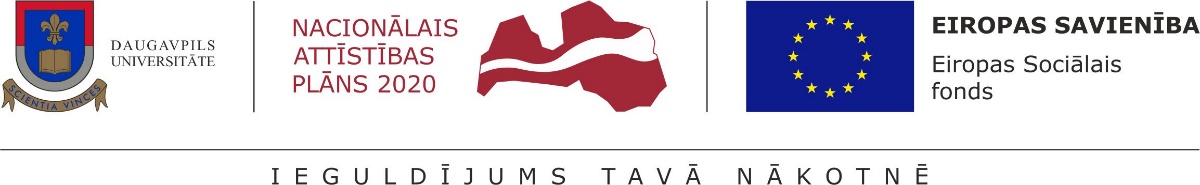 Atklāta doktorantu atlase 8.2.2. specifiskā atbalsta mērķa “Stiprināt augstākās
izglītības institūciju akadēmisko personālu stratēģiskās specializācijas jomās” pirmās un otrās projektu iesniegumu atlases kārtas ietvaros
„Atbalsts doktorantiem darbam Daugavpils Universitātē”Projekta mērķis – Akadēmiskā personāla atjaunotne, nodarbinot doktorantūras studentus un zinātnisko grādu pretendentus, Daugavpils Universitātē šādos studiju virzienos:Ekonomika (2 pozīcijas);Izglītība, pedagoģija un sports (1 pozīcijas).Projekta rezultāts – 90% no ESF finansējuma saņēmušajiem doktorantiem vai zinātniskā grāda pretendentiem turpina strādāt par akadēmisko personālu Daugavpils Universitātē.Pieteikšanās termiņš – 2021. gada 1. jūnijs.Nodarbinātības ilgums – ne mazāk kā 12 mēneši.Prasības pretendentam/-ei:
– motivācija iesaistīties akadēmiskajā darbā vismaz 12 mēnešus un vēlme turpināt darbu pēc projekta pabeigšanas;
– priekšroka pretendentam, kas ir pēdējo kursu doktorants vai zinātniskā grāda pretendents (apgūto KP apjoms).Iesniedzamie dokumenti:
– pieteikums, adresēts rektoram (iekļauta informācija par karjeras plānu un promocijas darba laika plānu);
– CV Europass parauga formātā;
– publikāciju saraksts.Dokumentus sūtīt uz e-pasta adresi cv@du.lv vai pa pastu, adrese: Daugavpils Universitāte, Vienības iela 13, Daugavpils, Latvija, LV-5401, ar norādi „Atbalsts doktorantiem darbam Daugavpils Universitātē”.Plašāka informācija par projektu Centrālās finanšu un līgumu aģentūras mājaslapā.Pamatojoties uz Fizisko personas datu aizsardzības likuma 8. panta pirmo daļu, Daugavpils Universitāte informē, ka pieteikuma dokumentos norādītie personas dati tiks apstrādāti, lai nodrošinātu šīs atlases konkursa norisi un iepriekš minēto jūsu personas datu apstrādes pārzinis ir Daugavpils Universitāte.2)Daugavpils Universitāte (Reģ. Nr. 90000065985) īstenojot 8.2.2. specifiskā atbalsta mērķa projektus atbilstoši Ministru kabineta noteikumiem Nr. 25 (Rīgā 2018. gada 9. janvārī), izsludina ārvalstu akadēmiskā personāla atlasi studiju virzienos:Dzīvās dabas zinātnes (2 pozīcijas)Valodu un kultūras studijas, dzimtās valodas studijas un valodu programmas (1 pozīcija)Ekonomika ( 2 pozīcijas)Veselības aprūpe (2 pozīcijas)Prasības pretendentam/-ei:
– persona, kas iepriekšējo piecu gadu laikā ir bijusi nodarbināta akadēmiskā amatā kādā no akreditētām ārvalstu augstskolām;
– personai ir doktora grāds atbilstīgā vai radniecīgā zinātņu nozarē;
– personai ir pētnieciskā darba pieredze;
– personai ir publikācijas atbilstīgā vai radniecīgā zinātņu nozarē;
– personai ir pieredze mācību materiālu izstrādē vai pilnveidē;
– persona pielieto inovatīvas mācību metodes studiju procesā;
– personai ir labas angļu valodas zināšanas (vismaz C1 līmenī saskaņā ar Europass pašnovērtējuma tabulu) un spēja valodas prasmes lietot studiju un metodiskajā darbā.Iesniedzamie dokumenti:
– pieteikums, adresēts rektoram;
– CV Europass parauga formātā;
– diploma par zinātnisko grādu kopija/maģistra diploma kopija;
– publikāciju saraksts par pēdējiem pieciem gadiem.Pieteikšanās termiņš – 2021. gada 31. decembrim.Nodarbinātības ilgums – ne mazāk kā 6 mēneši (piesakoties norādiet vēlamo iesaistes akadēmisko gadu)2020/20212021/2022Dokumentus sūtīt uz e-pasta adresi cv@du.lv vai pa pastu, adrese: Daugavpils Universitāte, Vienības iela 13, Daugavpils, Latvija, LV-5401, ar norādi “Konkursam SAM 8.2.2. atlases kārtu ietvaros”.Plašāka informācija par projektu Centrālās finanšu un līgumu aģentūras mājaslapā.Pamatojoties uz Fizisko personas datu aizsardzības likuma 8. panta pirmo daļu, Daugavpils Universitāte informē, ka pieteikuma dokumentos norādītie personas dati tiks apstrādāti, lai nodrošinātu šīs atlases konkursa norisi un iepriekš minēto jūsu personas datu apstrādes pārzinis ir Daugavpils Universitāte.